Многофункциональное пособие «ЛЭПБУК»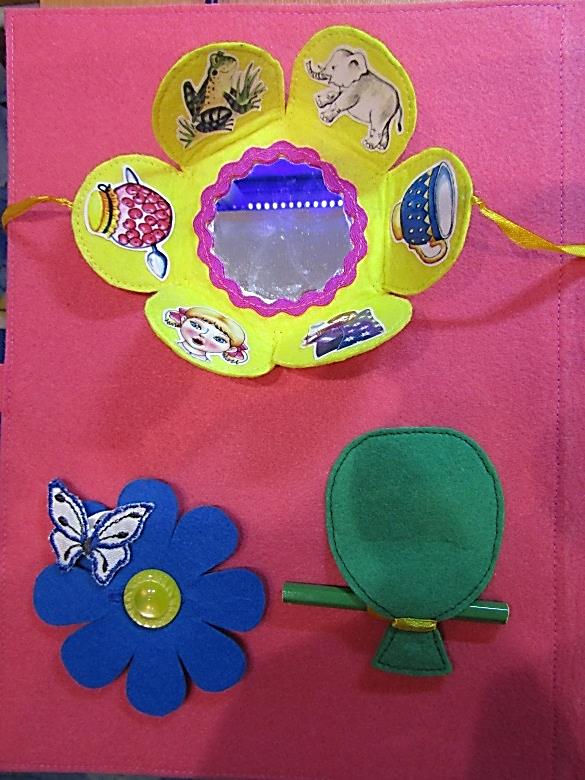 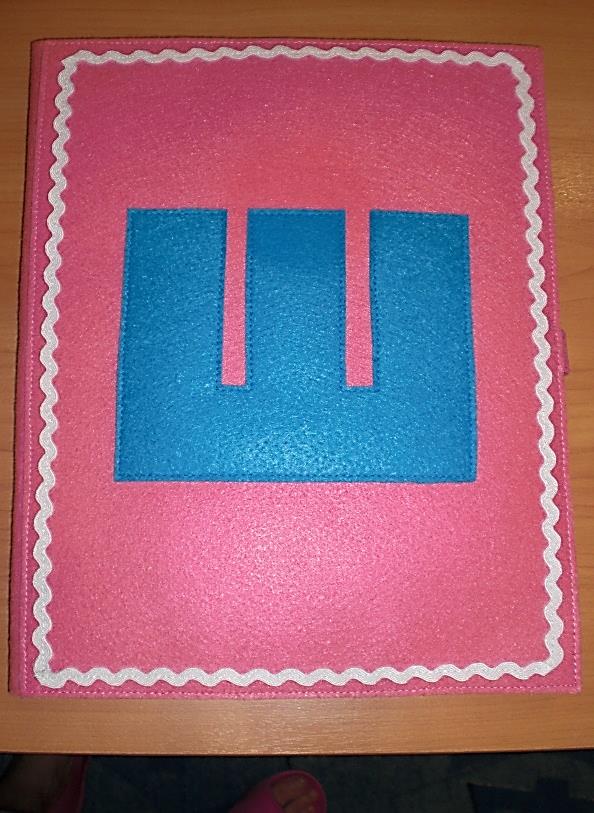 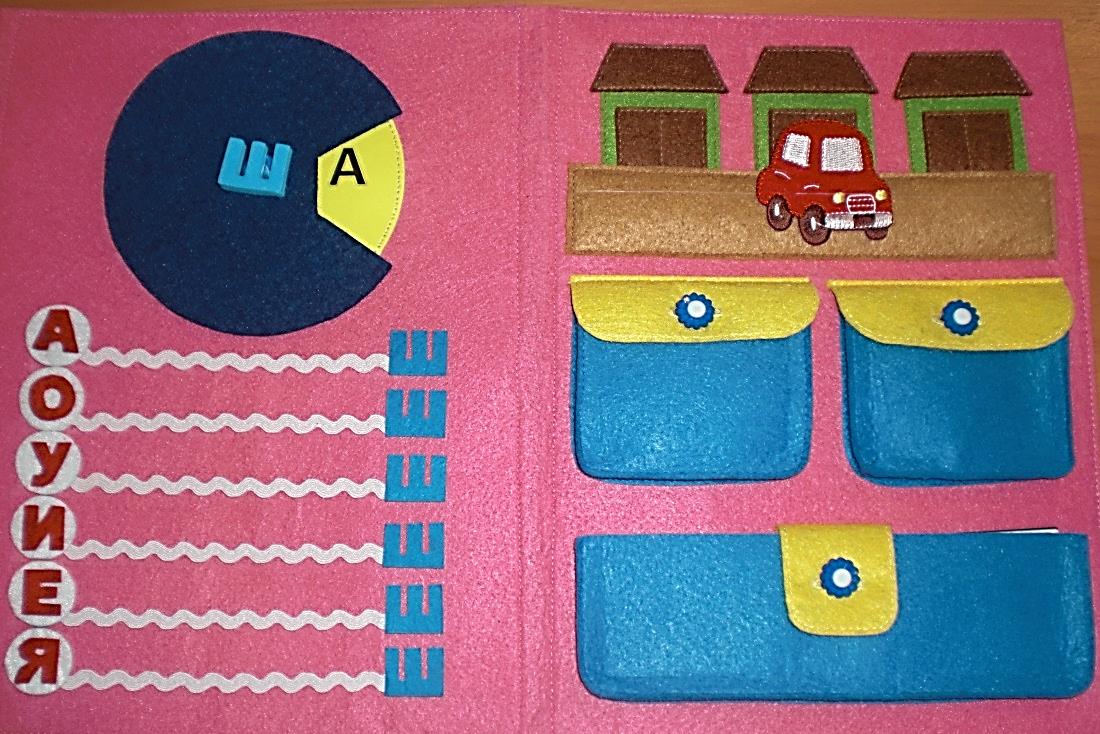 Тема «Звук и буква Ш»Цель пособия: подготовка к постановке звука Ш и его автоматизация изолировано, в слогах, в словах, в предложениях; развитие мелкой моторики.Лэпбук сделан из фетра с использованием швейной фурнитуры (пуговицы, кнопки, тесьма, ленты, помпоны), есть небольшие  предметы (зеркало, карандаш, буква Ш из азбуки), также печатный материал (мнемотаблицы).Все задания расположены последовательно, в соответствии с этапами работы над звуком:«Бутон». Развитие у ребенка необходимых артикуляционных движений.«Бабочка». Развитие дыхания.«Воздушный шарик». Автоматизация изолированного звука Ш.«Колесо». Автоматизация звука Ш в открытых слогах.«Дорожки». Автоматизация звука Ш в закрытых слогах.«Гаражи». Определение места звука в слове (начало, середина, конец); автоматизация звука Ш в словах.«Кармашек 1: Буква Ш». Развитие мелкой моторики; закрепление зрительного образа буквы и развитие зрительного восприятия.«Кармашек 2: Мишки». Согласование существительных с числительными; автоматизация звука Ш в словах.«Кармашек 3: Мнемотаблицы». Автоматизация звука Ш в предложениях.